Employment ApplicationApplicant InformationEducationReferencesPlease list three professional references.Previous EmploymentMilitary ServiceDisclaimer and SignatureI certify that my answers are true and complete to the best of my knowledge. If this application leads to employment, I understand that false or misleading information in my application or interview may result in my release.AUTHORIZATION AND REQUEST FOR CRIMINAL RECORDS CHECKI,______________________, hereby authorize First United Methodist Church, Victoria to request the police/sheriff’s department top release information regarding any record of charges or convictions contained in its files, or in any criminal file maintained on me, whether said file is a local, state or national file, and including , but not limited to accusations and convictions for crimes committed against minors, to the fullest extent permitted by state and federal law. I do release said police/sheriff’s department from liability that may result from any such disclosure made in response to this request._____________________________		_____________Signature of applicant				DatePrint applicant’s full name: ____________________________________________________________Print all other names that have been used by applicant:Date of birth: ______________		Place of Birth: ___________________________________Social Security number: ________________Drivers License number:_____________________	State issuing license:____	Expiration date:_____Request sent to:Name: ____________________________________________________________________________Address: __________________________________________________________________________Phone: ____________________________________________________________________________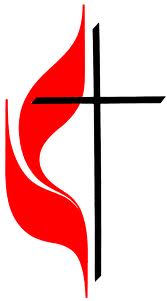 First United Methodist Church Victoria, TXFull Name:Date:LastFirstM.I.Address:Street AddressApartment/Unit #CityStateZIP CodePhone:EmailDate Available:Social Security No.:Desired Salary:$Position Applied for:Are you a citizen of the United States?YESNOIf no, are you authorized to work in the U.S.?YESNOHave you ever worked for this company?YESNOIf yes, when?Have you ever been convicted of a felony?YESNOIf yes, explain:High School:Address:From:To:Did you graduate?YESNODiploma::College:Address:From:To:Did you graduate?YESNODegree:Other:Address:From:To:Did you graduate?YESNODegree:Full Name:Relationship:Company:Phone:Address:Full Name:Relationship:Company:Phone:Address:Address:Full Name:Relationship:Company:Phone:Address:Company:Phone:Address:Supervisor:Job Title:Starting Salary:$Ending Salary:$Responsibilities:From:To:Reason for Leaving:May we contact your previous supervisor for a reference?YESNOCompany:Phone:Address:Supervisor:Job Title:Starting Salary:$Ending Salary:$Responsibilities:From:To:Reason for Leaving:May we contact your previous supervisor for a reference?YESNOCompany:Phone:Address:Supervisor:Job Title:Starting Salary:$Ending Salary:$Responsibilities:From:To:Reason for Leaving:May we contact your previous supervisor for a reference?YESNOBranch:From:To:Rank at Discharge:Type of Discharge:If other than honorable, explain:Signature:Date: